LIMIT VIOLATION DISCHARGE MONITORING REPORT (DMR) – WASTEWATERSUBMIT TO REGIONAL OFFICE*General Permit No. NCG140000*Use this form if any wastewater samples have EXCEEDED A WASTEWATER LIMIT for any parameter.  Send sample results to the DEMLR Regional Office within 30 days of receipt from the laboratory.Certificate of Coverage No.  NCG14          Facility Name:  __________________________________   Sample Collection Period: Qtr 1   Qtr 2   Qtr 3   Qtr 4   Calendar Year _________County:  _______________________________                    If Monthly Monitoring:       Month_______________   Phone Number: (_____)_________________		  Person Collecting Samples: _________________________________Certified Laboratory: __________________________ Lab # _______                                  __________________________ Lab # _______Discharge to HQW or ORW waters?  Yes     No Discharge to SA waters?                    Yes     No              Discharge to Tr (Trout) waters?         Yes     No Discharge to SB or PNA waters?       Yes     No              If HQW, what is the 7Q10 flow rate?  __________ or      Tidal, 7Q10 not available  Wastewater Monitoring Requirements Certificate of Coverage No.  NCG14 Wastewater Monitoring Requirements Certificate of Coverage No.  NCG14 CERTIFICATION"I certify, under penalty of law, that this document and all attachments were prepared under my direction or supervision in accordance with a system designed to assure that qualified personnel properly gather and evaluate the information submitted.  Based on my inquiry of the person or persons who manage the system, or those persons directly responsible for gathering the information, the information submitted is, to the best of my knowledge and belief, true, accurate, and complete.  I am aware that there are significant penalties for submitting false information, including the possibility of fines and imprisonment for knowing violations."  [Required by 40 CFR §122.22]Signature __________________________________________________Date _______________Mail Limit Violation DMR to Your DEMLR Regional Office Land Quality Section:
Total Suspended Solids (TSS), mg/lSettleable Solids,ml/lif applicableOutfallNo.Date Sample CollectedDaily Flow Rate, cfs pH,SU
Total Suspended Solids (TSS), mg/lSettleable Solids,ml/lif applicableNon-Polar O&G (EPA Method 1664 (SGT-HEM)), mg/l-mo/dd/yr or “NO FLOW”HQW or ORW50% of 7Q10Indicate NO FLOW if applicable
freshwater6.0-9.0

saltwater
6.8-8.5Standard30HQW20HQW / ORW and Tr, or PNA10HQW, ORW, SA, SB, PNA, or any Trout5No LimitSamples above Benchmark subject to Tiered Responses15
Total Suspended Solids (TSS), mg/lSettleable Solids,ml/lif applicableOutfallNo.Date Sample CollectedDaily Flow Rate, cfs pH,SU
Total Suspended Solids (TSS), mg/lSettleable Solids,ml/lif applicableNon-Polar O&G (EPA Method 1664 (SGT-HEM)), mg/l-mo/dd/yr or “NO FLOW”HQW or ORW50% of 7Q10Indicate NO FLOW if applicable
freshwater6.0-9.0

saltwater
6.8-8.5Standard30HQW20HQW / ORW and Tr, or PNA10HQW, ORW, SA, SB, PNA, or any Trout5No LimitSamples above Benchmark subject to Tiered Responses15 REGIONAL OFFICE 70(828) 296-4500 REGIONAL OFFICE(910) 433-3300MOORESVILLE REGIONAL OFFICE610 East Center Avenue/Suite 301(704) 663-1699RALEIGH REGIONAL OFFICE(919) 791-4200 REGIONAL OFFICE Mall(252) 946-6481 REGIONAL OFFICE Extension(910) 796-7215WINSTON-SALEM REGIONAL OFFICE450 Hanes Mill Road, Suite 300 Winston-Salem, NC 27103(336) 776-9800CENTRAL OFFICEQuestions for The Central Office Stormwater Permitting Program? (919) 707-9220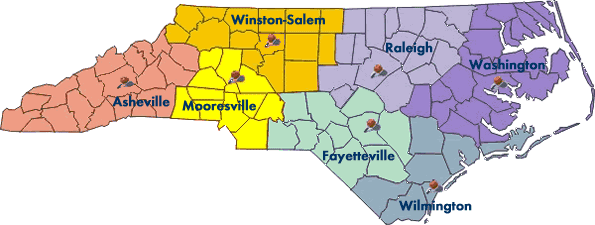 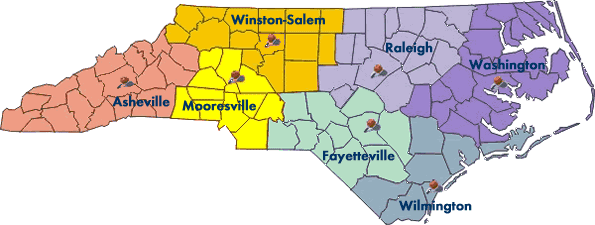 